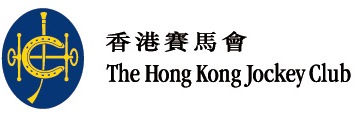 五十匹最高評分四歲馬及寶馬香港打吡大賽報名馬匹（截至二○二二年二月二十八日）50 Highest Rated Four-Year-Olds plus Horses Entered for BMW Hong Kong Derby as at 28 February 2022* 寶馬香港打吡大賽報名馬匹* BMW Hong Kong Derby entry註：本名單所載評分74分及以下的馬匹 ，只限於寶馬香港打吡大賽的報名馬匹。Note: For horses rated 74 and below, only BMW Hong Kong Derby entries are shown. 寶馬香港打吡大賽第三階段馬匹報名於二○二二年三月七日星期一上午十時正截止。BMW Hong Kong Derby Third Stage Entries close at 10:00 a.m. Monday, 7 March 2022.	紀禮澤	評磅、賽事策劃及國際賽馬事務部主管	Nigel Gray	Head of Handicapping, 	Race Planning and International Racing二○二二年二月二十八日28 February 2022評分
RatingName馬名Trainer練馬師116COURIER WONDER (D449) 速遞奇兵              J Size蔡約翰101*CALIFORNIA SPANGLE (E314) 加州星球              A S Cruz告東尼101MASTER EIGHT (E330) 八仟師               F C Lor羅富全101*ROMANTIC WARRIOR (E486) 浪漫勇士              C S Shum沈集成97FANTASTIC TREASURE (E269) 佳運財               D A Hayes大衛希斯92*THE IRISHMAN (G082) 包裝智威              K W Lui呂健威92*TURIN REDSUN (G134) 都靈太陽              D J Whyte韋達91FANTASTIC WAY (E219) 勝得威風              J Size蔡約翰91MAJESTIC STAR (E203) 上駿之星              C S Shum沈集成90*IMA SINGLE MAN (D476) 樂滿貫               A S Cruz告東尼90*THE GOLDEN SCENERY (E379) 中華盛景              A S Cruz告東尼89BLAZE WARRIOR (D450) 風火戰駒              J Size蔡約翰89PACKING VICTORY (E373) 包裝長勝              C S Shum沈集成89*SENOR TOBA (G103) 多巴先生              C Fownes方嘉柏88*FA FA (E106) 俏芳華               F C Lor羅富全88*MONEY CATCHER (G171) 發財先鋒              F C Lor羅富全87STOLTZ (G147) 勝不驕               K W Lui呂健威86MASTER DELIGHT (E463) 喜譽寶               J Size蔡約翰84CARROLL STREET (D489) 當家精神              D J Whyte韋達82LUCKY WITH YOU (E356) 幸運有您              D A Hayes大衛希斯82NAVAS TWO (G094) 少爺仔               R Gibson高伯新82NERVOUS WITNESS (E421) 緊張大師              D A Hayes大衛希斯82WINNER METHOD (E178) 知道再勝              C S Shum沈集成81BOURBONAIRE (E365) 笑哥兒               J Size蔡約翰81DROPS OF GOD (E260) 神之水滴              J Size蔡約翰80*CAPTAIN WIN (E466) 旭日昇               D J Hall賀賢80CIRCUIT STELLAR (G076) 綫路之星              A S Cruz告東尼80KING LAND (G141) 勁才                T P Yung容天鵬80*ROCKET SPADE (G170) 黑桃火箭              C Fownes方嘉柏79*GORYTUS (E302) 幸福至上              C S Shum沈集成79SETANTA (G095) 駟跑得               D A Hayes大衛希斯79SIGHT SPIRIT (G018) 醉眼光               J Size蔡約翰78HARMONY FIRE (E175) 天火同人              D J Whyte韋達78PEGASUS HERO (G188) 飛馬英雄              Y S Tsui徐雨石78*S J TOURBILLON (G138) 三江飛輪              P F Yiu姚本輝77*CHAMPION DRAGON (G070) 龍船狀元              A S Cruz告東尼77*COBHFIELD (E406) 綠茵神駒              A T Millard苗禮德77SAUVESTRE (E315) 美好世界              F C Lor羅富全76FLY ON EARTH (G228) 大地飛馳              K H Ting丁冠豪76KASA PAPA (G312) 架勢奇爸              T P Yung容天鵬76*MR ASCENDENCY (G227) 一先生               P F Yiu姚本輝76PEGASUS GENERAL (G189) 飛馬將軍              K H Ting丁冠豪76ROCK YA HEART (E380) 心之行               K W Lui呂健威76STAR OF SILENCE (G291) 幸運之星              D J Hall賀賢75ARMOUR EAGLE (G093) 穿甲鷹               Y S Tsui徐雨石75*CROSSFORD (G068) 跨渡口               J Size蔡約翰75GLORIOUS STARLIGHT (G273) 閃耀星光              Y S Tsui徐雨石75NABOO BABY (G226) 肥仔寶寶              D A Hayes大衛希斯75SPECIAL M (E271) 飛凡                J Size蔡約翰75TORONADO PHANTOM (E300) 旋風飛影              J Size蔡約翰74*WINNING DRAGON (E461) 又龍串鳳              A S Cruz告東尼73*RISE BRETHREN (G075) 同舟共濟              C S Shum沈集成72*COPARTNER ELITES (G132) 合夥精英              C S Shum沈集成72*HIT THE SHOT (E349) 驚喜                J Size蔡約翰71*BEAUTY GLORY (E459) 美麗邂逅              A S Cruz告東尼71*HAPPY ANGEL (G133) 但求快活              D A Hayes大衛希斯70*POWERFUL WINGS (G225) 隱形翅膀              P F Yiu姚本輝70*SUPER TEN (D362) 勁力十足              D J Whyte韋達69*BEAUTY LIVE (G057) 美麗在線              F C Lor羅富全69*RUNNING GLORY (G010) 健康快駒              J Size蔡約翰68*BOOM ALLIANCE (G220) 紅粉豐彩              D J Whyte韋達68*INTREPID WINNER (G144) 多多勇駒              A T Millard苗禮德68*STORM LEGEND (G139) 川河冠駒              C Fownes方嘉柏67*GOLD MARQUIS (G111) 金爵士               C Fownes方嘉柏66*HELENE ALLIBOR (E348) 喜蓮心星              D A Hayes大衛希斯65*BEAUTY NOVA (G232) 美麗新星              J Size蔡約翰65*CALIFORNIA SKY (G146) 加州時佳              A S Cruz告東尼64*NORDIC SKY (E412) 飛天神駒              A T Millard苗禮德62*STAR BRITE (G104) 自然輝煌              K W Lui呂健威巳退役 Retired :HELENE NORTH STAR (G135) 喜蓮新星              D A Hayes大衛希斯退出 Scratched:ALL BEAUTY (E355) 美麗滿滿              F C Lor羅富全BLAZE WARRIOR (D450) 風火戰駒              J Size蔡約翰CLASSIC ARCHI (G295) 神舟飛駒              D J Whyte韋達FANTASTIC TREASURE (E269) 佳運財               D A Hayes大衛希斯FLYING TURBO (G190) 順風寶               D J Whyte韋達LUCKY WITH YOU (E356) 幸運有您              D A Hayes大衛希斯MASTER DELIGHT (E463) 喜譽寶               J Size蔡約翰NAVAS TWO (G094) 少爺仔               R Gibson高伯新PACKING VICTORY (E373) 包裝長勝              C S Shum沈集成SETANTA (G095) 駟跑得               D A Hayes大衛希斯SIGHT SPIRIT (G018) 醉眼光               J Size蔡約翰VICTORY PARK (G197) 勝利猴王              D J Whyte韋達ZOOM BOOM (G131) 飛漲                D J Whyte韋達